Конспект урока окружающего мира во 2 классе  по УМК «Перспектива»Тема урока:  «Как разные животные готовятся к зиме».Учитель: Хурулова Сохибжамал НемаджановнаЦели:   помочь изучить особенности жизни разных животных  осенью в связи с подготовкой к зимнему периоду; учить находить в тексте информацию о способах подготовки животных к зиме, в ходе групповой работы, и представлять результаты этой работы.Тип урока: урок открытия новых знаний. Оборудование: компьютер, проектор, экран, иллюстрации с изображением животных, презентация к уроку «Как животные готовятся к зиме».Используемые технологии: деятельностный метод, технология проблемного метода обученияМетоды и приёмы: исследовательский, наглядный,  практический.Планируемые результаты: Личностные:  воспитывать заботливое отношение к животным, расширить знания детей о зверях, готовящихся к зиме.Предметные: формировать представление детей о разнообразии животного  мира, научить определять последовательность событий в природе и их связи, расширить знания детей о диких животных, готовящихся к зиме.Метапредметные:                                                                                                                                                                  Регулятивные: определять и формулировать цель на уроке с помощью учителя, планировать своё действие в соответствии с поставленной задачей, воспитывать умение работать в группе и самостоятельно, оказывать помощь товарищу, умение провести самооценку.                                                                                                                                                           Коммуникативные: формировать умения обобщать, делать выводы, находить закономерности.                                        Познавательные: развивать память, логическое мышление и речь на языке предмета, развивать познавательный интерес.Этапы урокаСодержание деятельности учителяДеятельность детейСамоопределение к деятельностиЦель: включение детей в деятельность на личностно-значимом уровне.Слайд 1.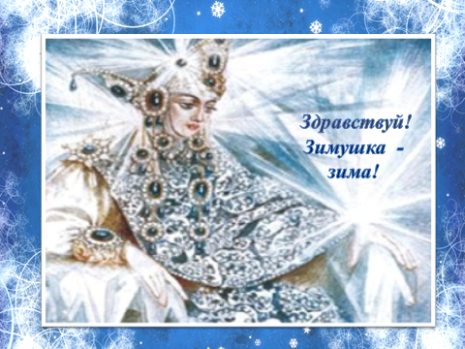 Необычный день у насИ гостями полон класс.Что гостям сказать нам надо?-Видеть вас мы очень рады!На рабочий лад настройтесь –Поудобнее устройтесь.Стоят у парт.Приветствуют гостей.Усаживаются за рабочие места.Актуализация знанийЦель: повторение изученного материала, необходимого ля «открытия нового знания»Слайд 2.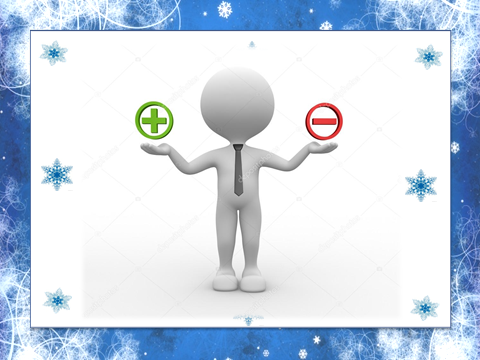 На прошлом уроке мы раскрывали птичьи секреты. Сейчас мы проверим себя, хорошо ли усвоили материал.У вас есть сигнальные карточки – если вы согласны с утверждением  показывайте «+», если нет – то «-».1.В разные времена года абсолютно все птицы  остаются на одном месте.Выскажете свое мнение. 2.Правда ли, что птицы ориентируются по длине светового дня и это служит им сигналом для отлета?3. Существуют ли такие птицы, которые делают запасы на зиму?4.Согласны ли вы, что птиц подразделяют на зимующих и перелетных? Слайд 3.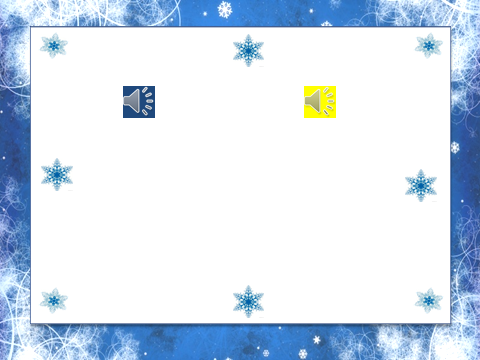 5.Послушайте пение птицы.-Является ли птица перелетной?Выскажете свое мнение.5.Является ли птица зимующей.Выскажете своё мнение.По вашим сигналам я понимаю, что тема усвоена на хорошем уровне. В рамках проекта «Помоги птицам зимой мы подготовили фотовыставку. Спасибо ребята за труд и заботу.Показ сигнальными карточками.--не все, некоторые не приспособлены к холодам.+++--ворона - эта птица зимующая- -скворец - эта птица перелетнаяПостановка учебной задачиЦель: формулирование темы  и цели урокаЧто же ждёт нас на этом уроке вы узнаете, когда соберете пазлы из конверта.Слайд 4.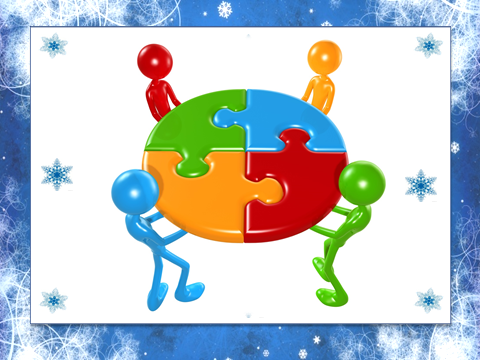 1 группа – медведь2 группа  - заяц3 группа – лиса4 группа – белкаОткрываю картинки на доске.Закрываю слайдВ какое время года изображены все животные?С наступлением осени перелётные птицы улетают в теплые края, а что делать нелетающим животным с наступлением холодов?Может ли кто-нибудь из вас назвать тему урока?Вывешиваю тему.Такая подготовка на языке науки называется «приспособления»Вывешиваю карточку со словом.Предположите, что нам нужно узнать на уроке?-собирают пазлы животных-зимой-готовиться-как животные готовятся к зиме-ответы обучающихсяОткрытие новых знанийЦель: познакомить с тем, как животные готовятся к зиме. Учить устанавливать причинно-следственные связи.Мы отправляемся в гости к лесным жителям и узнаем, кто и как приспосабливается к зиме. Кто же встретится первым вы узнаете, отгадав загадку.Зверька узнаем мы с тобойПо двум таким приметам:Он в шубке беленькой зимой,А в серой шубке — летом. Появляется ученик в маске зайчика, читает свой рассказ о себе«Меняет окрас» карточку на доску.«Линька» карточку на доску.Кто по елкам ловко скачет и взлетает на дубы?Кто в дупле орехи прячет, сушит на зиму грибы? «Запасает корм» карточку на доску.«Подготовка жилища» карточку на доску.Летом ходит без дороги между сосен и берез,А зимой он спит в берлоге, от мороза пряча нос. «Спячка» карточку на доску.«Запасает жир» карточку на доску.Рыжая, изящная,
Есть и черно-бурая. 
Пышный хвост. Нестрашная, 
С хищной всё ж натуроюПро активный образ жизни лисы придумали выражение «Лиса мышкует», что означает охотится за мышами.Давайте посмотрим как она это делает.Видеоролик.  Слайд 5.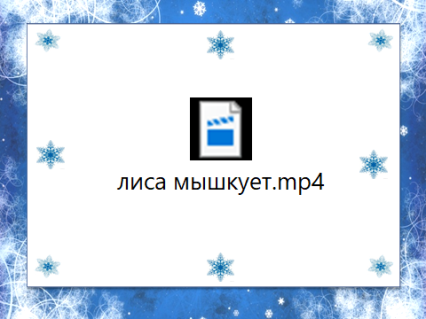 (Заяц) слова в приложении(Белка)(Медведь)(Лиса)Первичное закреплениеЦель: Закрепить знания учащихся о подготовке животных к зиме.Мы встретились с животными леса,  узнали о различных приспособлениях. Как вы понимаете выражение впадают в спячку?Что такое линька?Зачем нужна смена окраса шерсти животным?Я предлагаю заполнить получившуюся таблицу. Слайд 6.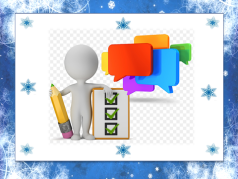 У вас на столах оранжевые карточки, проанализируем какие приспосабливаются  животные зимой.Не просыпаются зимой чтобы поесть.Смена шерсти.Для маскировки.Выходят к доске, крепят галочки.ФизкультминуткаПрезентация маши и медведьВключение новых знаний в систему знаний и повторениеЦель: включение нового знания в систему изученного материала.Слайд 7.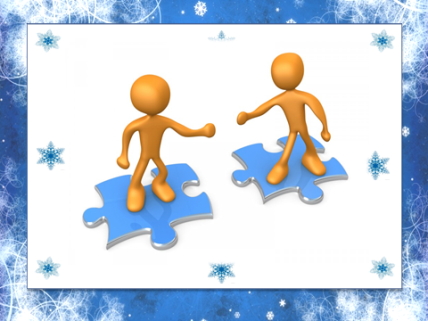 Сейчас поработаем в парах.У вас есть материал о других животных леса  и их приспособлениях к зиме. Составьте паспорт, изучив информацию по предложенному плану.Время для заполнения 5 минут.Проверка несколько пар на отметку.Слайд 8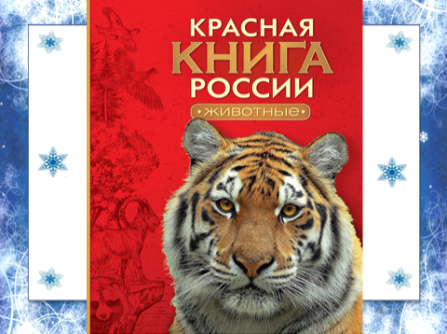 Посмотрите на слайд. Что это за книга?Что в этой книге мы можем увидеть?Выставка сегодня посвящена амурскому тигру. Послушайте сообщение учителя. Читаю на карточке.Более подробную информацию и интересные факты узнаете в выставочном материале.Дерево, трава, цветок и птицаНе всегда умеют защититься.Если будут уничтожены они,На планете мы останемся одни.О чем эти строки? Природа позаботилась о братьях наших меньших. Что же может минимальное сделать человек для животных? Сейчас я буду показывать знаки, а вы придумайте правила к ним.Заполняют паспорта по шаблонуКрасная книга.Редких и исчезающих животных.О защите животных о роли человекаОзвучивают правила поведения в лесу.РефлексияЧто больше всего запомнилось из урока?Какие приспособления есть у животных для зимовки?Какие интересные факты вы узнали о жизни  животных зимой?Слайд 9.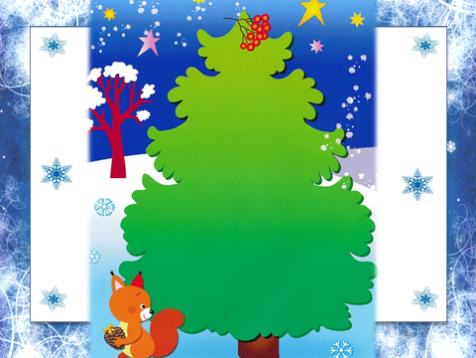 Было ли на уроке вам интересно, узнали ли вы новое это мы поймем после того как вы украсите нашу новогоднюю елочку. - Ответы…Прикрепляют новогодние шары синего и красного цветов по выбору